1.      (a)     (i)      Different number / amount of neutronsNot different neutronsIgnore same protons and/or electronsCE incorrect statement relating to protons / electrons1(ii)     Same electron configuration / same number of
electrons (in the outer shell)Ignore same no of protonsIgnore electrons determine chemical propertiesCE if wrong statement relating to protons / neutrons1(b)     Average mass of 1 atom (of an element)
1/12 mass atom of 12CORAverage/mean mass of atoms of an element
1/12 mass of one atom of 12COR(Average) mass of one mole of atoms
1/12 mass of one mole of 12COR(Weighted) average mass of all the isotopes
1/12 mass of one atom of 12CORAverage mass of an atom/isotope compared to C-12
on a scale in which an atom of C-12 has a mass of 12If moles and atoms mixes Max = 1Mark top and bottom line independently1/12 on bottom line can be represented as x 12 on top lineThis expression = 2 marks2(c)     (i)      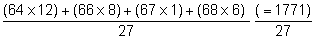 = 65.6If not 27 max 1 mark (for top line)Mark is for dividing by 27 or stringIf evidence of arithmetic or transcription error seen in M1 or M2 allow consequential M3 and consequential (c)(ii)65.6 = 3 marks3(ii)     64Zn+M1 for identifying Zn / zincM2 is for the + sign and the 64M2 is dependent on M12(d)     Size of the charge (on the ion) / different charges / different m/zAllow forms 2+ ionsQWC1(e)     (ions hit detector and) cause current/(ions) accept
electrons/cause electron flow/electric pulse caused
bigger current = more of that isotope/current proportional to abundanceImplication that current depends on the number of ionsM2 dependent on M12[12]2.      (a)     4LiH + AlCl3 → LiAlH4 + 3LiCl1(b)     Tetrahedral    or diagram(Not distorted tetrahedral)1(Equal) repulsion1between four bonding pairs / bonds(Not repulsion between H atoms loses M2 and M3)(Not ‘separate as far as possible’)(‘4’ may be inferred from a correct diagram)1(c)     Dative (covalent) or coordinate1Lone pair or non-bonding pair of electron or both e–1QoL  Donated from H– to Al or shared between H and Al(tied to M2)(Not ‘from H atom’) (Not ‘to Al ion’) (Not ‘e–s transferred’)1[7] 3.	(a)     Hydrogen bonding / hydrogen bonds / H-bonding / H-BondsNot just hydrogen.1(b)     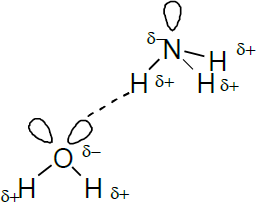 One mark for minimum of 4 correct partial charges shown on the N-H and O-HOne mark for the 3 lone pairs.One mark for H bond from the lone pair on O or N to the Hδ+OR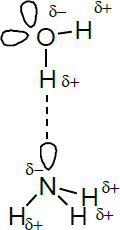 The N-H-O should be linear but can accept if the lone pair on O or N hydrogen bonded to the HIf wrong molecules or wrong formula, CE = 0/33(c)     (Phosphine) does not form hydrogen bonds (with water)1[5]4.    (a)     Lithium / LiPenalise obvious capital I (second letter).1(b)     (i)     Increase / gets biggerIgnore exceptions to trend here even if wrong1(ii)     Boron / BIf not Boron, CE = 0/31Electron removed from (2)p orbital /sub-shell / (2)p electrons removedIf p orbital specified it must be 2p1Which is higher in energy (so more easily lost) / more shielded (so more
easily lost) / further from nucleus1(c)     C / carbon1(d)     Below Li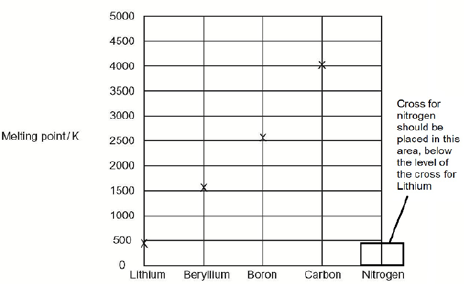 The cross should be placed on the diagram, on the column for nitrogen, below the level of the cross printed on the diagram for Lithium.1(e)     Macromolecular / giant molecular / giant atomicAllow giant covalent (molecule) = 21Covalent bonds in the structure1Strong (covalent) bonds must be broken or overcome / (covalent) bonds need
a lot of energy to breakIgnore weakening / loosening bondsIf ionic / metallic/molecular/ dipole dipole/ H bonds/ bonds between molecules, CE = 0/3Ignore van der Waals forcesIgnore hard to break1[10]5.          Ideal gas equation: pV = nRT (1)          Calculation: n = pV/RT =  (1)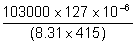 mark for volume conversion fully correct                                             = 3.79 × 10–3 (mol) (1)range 3.79 × 10–3 to 3.8 × 10–3          Mr = m/n = .304/3.79 × 10–3 = 80.1 (1)range 80 – 80.3
min 2 s.f. conseqIf ‘V’ wrong lose M2; ‘p’ wrong lose M3; ‘inverted’ lose M3 and M4[5]
6.       X = Mg;(accept Be,Ca)1          Y = Ba;(accept Sr)1          MgCl2(aq) + 2NaOH(aq) → Mg(OH)2(s) + 2NaCl(aq)Species;1State symbols & balance;1          BaCl2(aq) + Na2SO4(aq) → BaSO4(s) + 2NaCl(aq);Species;1State symbols & balance;(accept ionic equations)1[6]7.	M1 and M2 (either order)Any two from•        purple vapour / gas•        (white solid goes to) black or black / grey or black / purple 
solid•        bad egg smell or words to this effectIgnore misty white fumes
Ignore yellow solid
Ignore purple solid
Ignore “goes (dark) brown”M3Or multiples for possible equation in M3The iodide ion(s) / they lose (an) electron(s)OR2I− I2 + 2e−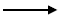 M4Accept “changes by − 8”Oxidation state of S changes from +6 to −2 or changes by 8M5H2SO4 + 8H+ + 8e− H2S + 4H2OORSO42− + 10H+ + 8e− H2S + 4H2O[5]8.    (a)    Cl2 0.41NOCl 1.71(b)    (i)      Kc= 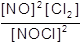 Penalise expression containing V
Allow ( ) here, but must have all brackets.
If Kc expression wrong, max 2 in (b)(ii) for
M1 for correct rearrangement of their Kc and
M4 for multiplying by 151(ii)     M1  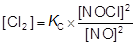 Mark is for rearrangement of correct Kc expression.
If Kc rearrangement wrong, can only score max 2 for:
M3 and M41M2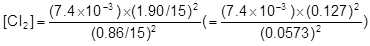 Rounding 1.90 / 15 wrongly to 0.126 is AE1M3  [Cl2] = 0.0361 to 0.0365 (min 2 sfs)Mark for correct calculation of [Cl2]1M4  mol Cl2 = 0.54 to 0.55Correct answer scores 4 ignore workingMark is for answer of (M3 × 15)1(iii)    ((7.4 × 10−3) = ) 0.086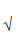 Allow 0.085 to 0.086)Mark for answer OR conseq on their Cl2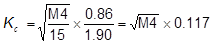 Or     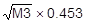 1mol ½ dm−3/2 OR mol 0.5 dm −1.5NOT 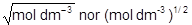 1[9]9.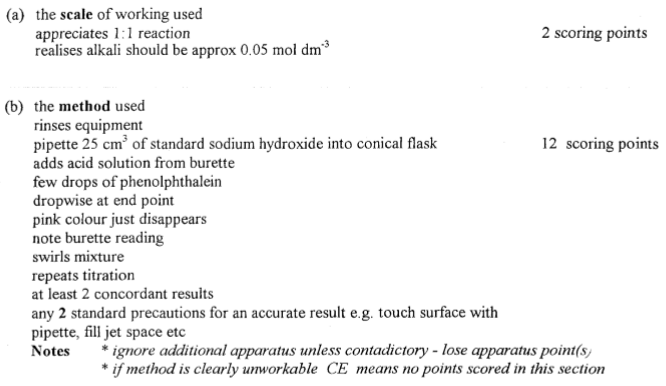 [8]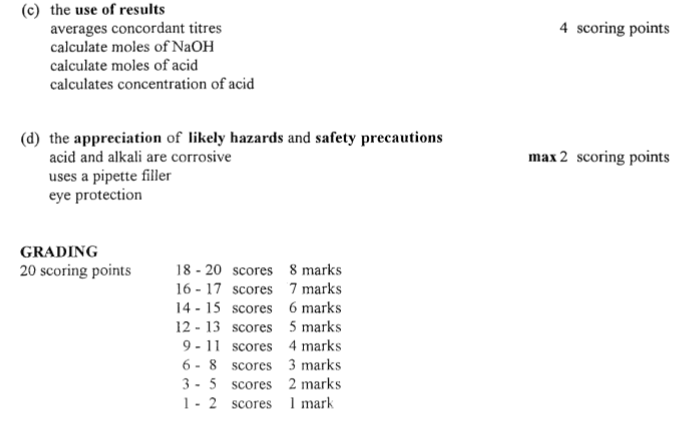 10.	C11.	B12.	D13.	B14.	D15.	C16.	D17.	C18.	B19.	D20.	B21.	B22.	A